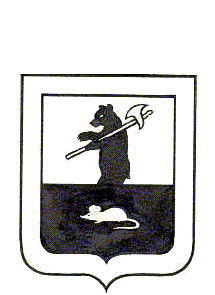 АДМИНИСТРАЦИЯ ГОРОДСКОГО ПОСЕЛЕНИЯ МЫШКИНПОСТАНОВЛЕНИЕг. Мышкин14.04.2017                                                                                                                № 83 Об утверждении  Перечня персональных данных, обрабатываемых в Администрации городского поселения Мышкин	В соответствии с Федеральным законом от 27 июля 2006 года № 152-ФЗ «О персональных данных», постановлением Правительства Российской Федерации от 21 марта 2012 года № 211 «Об утверждении Перечня мер, направленных на обеспечение выполнения обязанностей, предусмотренных Федеральным законом «О персональных данных» и принятыми в соответствии с ним нормативными правовыми актами, операторами, являющимися государственными или муниципальными органами»,ПОСТАНОВЛЯЕТ:         1. Утвердить прилагаемый Перечень  персональных данных, обрабатываемых в Администрации городского поселения Мышкин (приложение № 1).         2. Настоящее постановление разместить на официальном сайте Администрации городского поселения Мышкин в сети «Интернет».         3. Контроль за исполнением настоящего постановления оставляю за собой.        4.  Постановление вступает в силу с момента его подписания.Глава городскогопоселения Мышкин				                                       Е.В. Петров	Приложение № 1к постановлению Администрациигородского поселения Мышкинот  14.04.2017 № 83Перечень персональных данных, обрабатываемых в Администрации городского поселения Мышкин1. Персональные данные, обрабатываемые в Администрации городского поселения Мышкин в связи с реализацией трудовых отношений:- фамилия, имя, отчество (в т.ч. прежние); - дата рождения;- место рождения;- паспортные данные или данные иного документа, удостоверяющего личность;- гражданство;- адрес места жительства (по паспорту и фактический) и дата регистрации по месту жительства или по месту пребывания;- номера телефонов (мобильного и домашнего);- анкетные и биографические данные;- сведения об образовании, квалификации и о наличии специальных знаний или специальной подготовки; - сведения о повышении квалификации и переподготовке; - сведения о трудовой деятельности; - сведения о номере, серии и дате выдачи трудовой книжки (вкладыша в нее) и записей в ней;- содержание и реквизиты  служебного контракта, трудового договора, гражданско-правового договора с гражданином;- сведения о заработной плате;- сведения о воинском учете военнообязанных лиц и лиц, подлежащих призыву на военную службу;- сведения о семейном положении (состояние в браке, данные свидетельства о заключении брака, фамилия, имя, отчество супруги (а), паспортные данные супруги (а), данные справки по форме 2-НДФЛ супруги (а), степень родства, фамилии, имена, отчества и даты рождения других членов семьи, иждивенцев);- сведения о доходах, имуществе и обязательствах имущественного характера муниципального служащего- сведения о номере  и серии  страхового свидетельства государственного пенсионного страхования;- сведения об идентификационном номере налогоплательщика;- сведения из страховых полисов обязательного медицинского страхования;- сведения о государственных и ведомственных наградах, почетных и специальных званиях, поощрениях (в том числе наименование или название награды, звания или поощрения, дата и вид нормативного акта о награждении или дата поощрения) муниципального служащего;- материалы по аттестации муниципальных служащих;- материалы по присвоению муниципальному служащему классного чина;- материалы по внутренним служебным расследованиям в отношении сотрудников;- медицинские заключения установленной формы об отсутствии у гражданина заболевания, препятствующего поступлению на муниципальную службу;- сведения о временной нетрудоспособности сотрудников;- табельный номер муниципального служащего;- сведения о социальных льготах и о социальном статусе; - наличие (отсутствие) судимости;- материалы по расследованию и учету несчастных случаев на производстве и профессиональным заболеваниям в соответствии с Трудовым кодексом Российской Федерации, другими федеральными законами;- сведения, указанные в оригиналах и копиях распоряжений  по личному составу и материалах к ним.2. Персональные данные, обрабатываемые в Администрации городского поселения Мышкин в связи с оказанием муниципальных услуг и осуществлением муниципальных функций.В соответствии с Федеральным законом от 27 июля 2010 года N 210-ФЗ «Об организации предоставления государственных и муниципальных услуг», и соответствующими административными регламентами Администрации городского поселения Мышкин, Федеральным законом от 05 апреля 2013 года  № 44-ФЗ «О контрактной системе в сфере закупок товаров, работ, услуг для обеспечения государственных и муниципальных нужд» в Администрации городского поселения Мышкин обрабатываются следующие персональные данные заявителей о предоставлении муниципальной услуги или контрагентов по муниципальным контрактам:- фамилия, имя, отчество;- дата, месяц, год рождения;- место рождения;- адрес регистрации и проживания;- номер основного документа, удостоверяющего личность, сведения о дате выдачи указанного документа и выдавшем его органе;- сведения о квалификации (профессия, образование, опыт работы);- индивидуальный номер налогоплательщика;- номер страхового свидетельства обязательного пенсионного страхования;- номера телефонов;    - сведения об имуществе (имущественном положении);- данные документов о праве собственности на недвижимое имущество и сделок с ним;- данные бюро технической инвентаризации;    - сведения о доходах;     - сведения о состоянии здоровья;     - сведения о семейном положении;     - сведения о воинском учете военнообязанных лиц и лиц, подлежащих призыву на военную службу;       - иные сведения указанные заявителем, контрагентом.